Государственное бюджетное профессиональное образовательное учреждение Московской области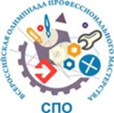 «Щёлковский колледж»РЕГЛАМЕНТрегионального этапа Всероссийской олимпиады профессионального мастерства по УГС  СПО11.00.00 Электроника, радиотехника и системы связипо специальности 11.02.15 «Инфокоммуникационные сети и системы связи» 20 февраля  2020г., первый конкурсный деньГСП 20 февраля  2020г., первый конкурсный деньГСП 8:30 – 9:00 Регистрация участников Фойе колледжа 9.00-9.15Открытие соревнованийМузей колледжа9.15-9.30Вводные пояснения для выполнения заданий первого уровня, жеребьевка участников, проход до рабочих мест9.30-10.30Задание 1 уровня – тестированиеГСП, ауд.10610:30 – 10:45Технический перерыв для участников- свободное время10.45 – 11.45Задание 1уровня – иностранный языкГСП,  Ауд.№ 30911.45 – 12.30Обед12.30 – 13.30Задание 1 уровня – решение задачи по организации работы коллективалаборатория № 10613:30 – 14.30Подсчёт баллов. Подведение итогов первого дня  членами жюри21 февраля 2020г., второй конкурсный деньГСП 21 февраля 2020г., второй конкурсный деньГСП 8-30-9-00Регистрация участников Фойе колледжа9.00-9.20Вводные пояснения для выполнения заданий второго уровня, проход до рабочих мест9.20-13.20Задание 2 уровня – Настройка сетей с Cisco Packet TracerАуд. 20213.20 – 14.-00Обед14.00 – 16.00Задание 2 уровня – Монтаж и настройка телекоммуникационного оборудованиялаборатория № 516.00 – 17. 00Подсчёт баллов, оформление протоколов.  Подведение итогов членами жюри